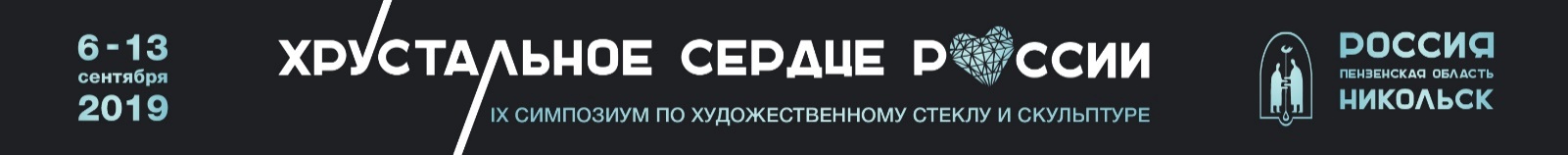 ПРОГРАММА IX Симпозиума по художественному стеклу и скульптуре «Хрустальное сердце России»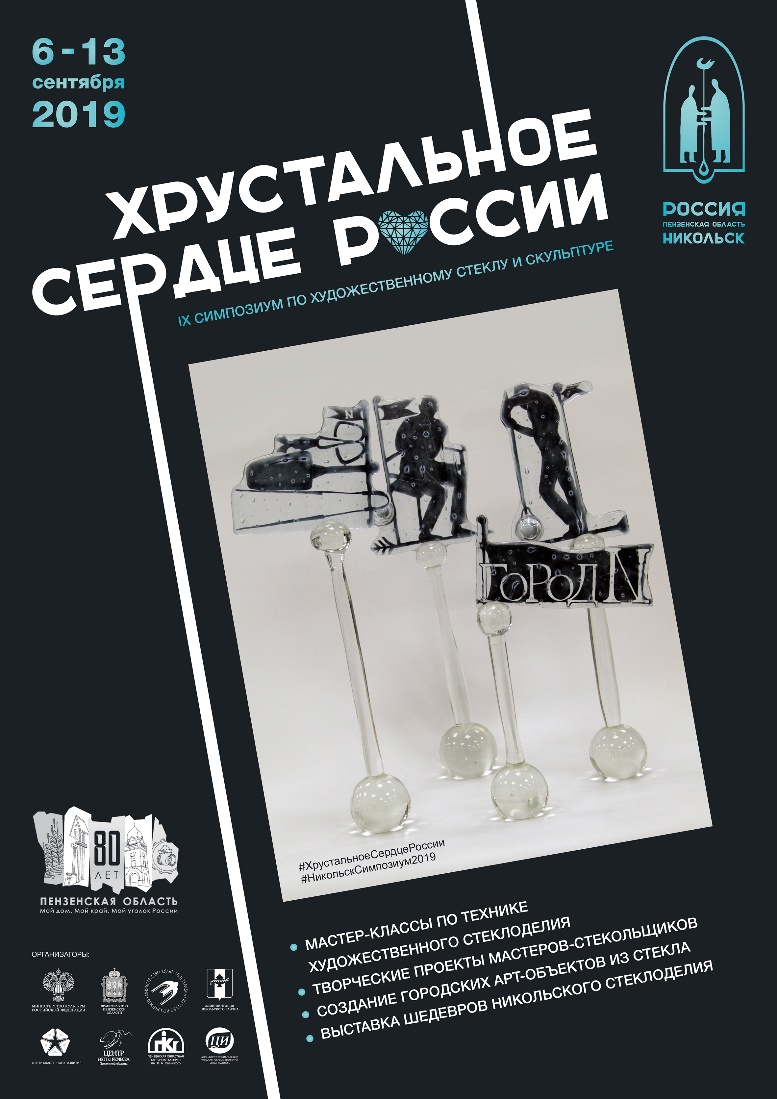 Пензенская область, г. Никольск, 2019Наименование мероприятияХудожникМесто проведенияВремя проведения4 сентября, среда4 сентября, среда4 сентября, среда4 сентября, средаРабота на печах.Арт-указательТаисия ФокинаИП Косач А.И.6.00 – 9.006 сентября, пятница6 сентября, пятница6 сентября, пятница6 сентября, пятницаРабота на печах.Арт-указательТаисия ФокинаИП Косач А.И.14.00 – 17.00Регистрация участников Симпозиума-Музей стекла и хрусталя14.30 – 15.00Торжественное открытие выставки, посвященной 230-летию Никольской коллекции стекла и хрусталя-Музей стекла и хрусталя15.00 – 15.40Торжественное открытие Симпозиума. Круглый стол-Бизнес-инкубатор16.00 - 17.00Работа на печах.Арт -указатель «Стеклодувы»Фидаиль ИбрагимовИП Косач А.И.17.30 – 21.307 сентября, суббота7 сентября, суббота7 сентября, суббота7 сентября, субботаМастер-класс по вакуумному выдуваниюООО «Соляной городок»ИП Гераськин О.А.9.00 – 15.00Холодная обработка стекла-ООО «Студия стекла А. Фокина»9.00 – 15.008 сентября, воскресенье8 сентября, воскресенье8 сентября, воскресенье8 сентября, воскресеньеРабота на печах.Арт-указательТаисия ФокинаИП Косач А.И.6.00 – 13.30Мастер-класс по фьюзингуАнна АфиногентоваКолледж им. А.Д.Оболенского9.00 – 15.00Мастер-класс по вакуумному выдуваниюООО «Соляной городок»ИП Гераськин О.А.9.00 – 15.009 сентября, понедельник9 сентября, понедельник9 сентября, понедельник9 сентября, понедельникРабота на печах.Студенческие работы-ИП Гераськин О.А.9.00 – 15.00Мастер-класс по фьюзингуАнна АфиногентоваКолледж им. А.Д. Оболенского9.00 – 15.00Мастер-класс по росписиАнна ВишняковаИП Левин А.А.9.00 – 15.00Мастер-класс по вакуумному выдуваниюООО «Соляной городок»ИП Гераськин О.А.9.00 – 15.00Работа на печах.Авторское стеклоГалина КриволаповаИП Косач А.И.9.30 – 13.30Мастер-класс по лэмпворкуГалина КриволаповаИП Левин А.А.13.30 – 16.00Мастер-класс по гутному стеклуОвик МанукянИП Косач А.И.14.00 – 21.3010 сентября, вторник10 сентября, вторник10 сентября, вторник10 сентября, вторникМастер-класс по фьюзингуАнна АфиногентоваКолледж им. А.Д.Оболенского9.00 – 15.00Мастер-класс по росписиАнна ВишняковаИП Левин А.А.9.00 – 15.00Мастер-класс по вакуумному выдуваниюООО «Соляной городок»ИП Гераськин О.А.9.00 – 15.00Холодная обработка стекла-ООО «Студия стекла А. Фокина»9.00 – 15.0011 сентября, среда11 сентября, среда11 сентября, среда11 сентября, средаМастер-класс по росписиАнна ВишняковаИП Левин А.А.9.00 – 15.00Мастер-класс по вакуумному выдуваниюООО «Соляной городок»ИП Гераськин О.А.9.00 – 15.00Работа на печах.Авторское стеклоАнна АфиногентоваИП Косач А.И.9.30 – 14.0012 сентября, четверг12 сентября, четверг12 сентября, четверг12 сентября, четвергРабота на печах.Авторское стеклоАнна ВишняковаИП Косач А.И.6.00 – 9.00Работа на печах.Авторское стеклоФидаиль ИбрагимовИП Косач А.И.9.30 – 13.30Работа на печах.Авторское стеклоОльга ЧистяковаИП Гераськин О.А.10.00 – 15.0013 сентября, пятница13 сентября, пятница13 сентября, пятница13 сентября, пятницаТоржественное открытие арт-указателейТаисия ФокинаФидаиль ИбрагимовТерриторияг. Никольска14.00 – 14.30Посещение выставки посвященной 230-летию Никольской коллекции стекла и хрусталя-Музей стекла и хрусталя14.30 – 15.00Торжественное закрытие Симпозиума.-Дом культуры15.00 – 16.00